Wrocław, 21.08.2020WYJAŚNIENIA ISTOTNYCH WARUNKÓW ZAMÓWIENIA dotyczy postępowania Dostawa sprzętu medycznego wg 4 pakietów (ID 371136)Zamawiający 4 Wojskowy Szpital Kliniczny z Polikliniką SP ZOZ we Wrocławiu informuje, że wpłynęły zapytania o udzielenie wyjaśnień  w ww. postępowaniu:Pytania dotyczące pakietu nr 4.Pytanie 1.Dotyczy pakietu 4. Wózek leżący transportowy z regulacją wysokości oraz poręczami bocznymi – 4szt. Pkt. 1.Czy Zamawiający dopuści do zaoferowania wysokiej jakości wózek do przewozu pacjenta w pozycji leżącej, o wymiarach zewnętrznych:	- długość:		2170mm,	- szerokość:		840mm,Odpowiedź: Tak, Zamawiający dopuszcza.Pytanie 2.Dotyczy pakietu 4. Wózek leżący transportowy z regulacją wysokości oraz poręczami bocznymi – 4szt. Pkt. 6.Czy Zamawiający dopuści do zaoferowania wysokiej jakości wózek do przewozu pacjenta w pozycji leżącej, którego oparcie pleców regulowane jest za pomocą sprężyn gazowych w zakresie: 0-62o?Odpowiedź: Tak, Zamawiający dopuszcza.Pytanie 3.Dotyczy pakietu 4. Wózek leżący transportowy z regulacją wysokości oraz poręczami bocznymi – 4szt. Pkt. 12.Czy Zamawiający dopuści do zaoferowania wysokiej jakości wózek do przewozu pacjenta w pozycji leżącej, którego tapicerka materaca dostępna jest tylko w kolorze czarnym?Odpowiedź: Tak, Zamawiający dopuszcza.Pytanie 4.Czy zamawiający dopuści wysokiej klasy wózek do transportu pacjentów w pozycji leżącej którego wymiary zewnętrzne to 2170 mm x 735 mm ?Odpowiedź: Tak, Zamawiający dopuszcza.Pytanie 5
Czy zamawiający dopuści wózek, którego koła są średnicy 17 cm z centralną oraz kierunkową blokadą Odpowiedź: Tak, Zamawiający dopuszcza.Pytanie 6
Czy zamawiający dopuści wózek zabezpieczony od strony głowy i nóg odbojnikami zabezpieczającymi?Odpowiedź: Tak, Zamawiający dopuszcza.Pytanie 7
Czy zamawiający dopuści wysokiej klasy wózek z materacem w kolorze ciemno szarym, antypoślizgowym, nieprzemakalnym?Odpowiedź: Tak, Zamawiający dopuszcza.Pytanie 8
Czy zamawiający dopuści wózek leżący, którego barierki boczne chowane są pod leże gwarantując brak przerw transferowych przy przekładaniu pacjenta z wózka na wózek lub na łóżko?Odpowiedź: Tak, Zamawiający dopuszcza.Pytanie 9Czy Zamawiający dopuści do zaoferowania wózek do przewozu pacjentów w pozycji leżącej nie posiadający  listw odbojowych  na bokach wózka? W narożnikach leża znajdują się krążki odbojowe.Odpowiedź: Tak, Zamawiający dopuszcza.Pytanie 10Czy Zamawiający dopuści do zaoferowania wózek do przewozu pacjentów w pozycji leżącej posiadający kosz na butle z tlenem zlokalizowany pod leżem wózka?Odpowiedź: Tak, Zamawiający dopuszcza.Pytanie 11Czy Zamawiający dopuści do zaoferowania wózek do przewozu pacjentów w pozycji leżącej posiadający obudowę podwozia z wyprofilowanym miejscem na rzeczy pacjenta?Odpowiedź: Tak, Zamawiający dopuszcza.Pytanie 12Czy Zamawiający dopuści do zaoferowania wózek do przewozu pacjentów w pozycji leżącej nie posiadający osłony podwozia?Odpowiedź: Nie, zapisy bez zmianPytanie 13: Czy w p. 1 Zamawiający dopuści wózek o wymiarach zewnętrznych 2160 x 790 mm jedynie nieznacznie różniących się od wymaganych?Odpowiedź: Tak, Zamawiający dopuszcza.Pytanie 14: Czy w p. 9 Zamawiający dopuści wózek bez listew odbojowych, których funkcje spełniają 4 duże krążki odbojowe na narożnikach oraz boczne barierki?Odpowiedź: Tak, Zamawiający dopuszcza.Pytanie 15: Czy w p. 12 Zamawiający zrezygnuje z wymogu i dopuści tapicerkę materaca w kolorze szarym?Odpowiedź: Tak, Zamawiający dopuszcza.Pytanie 16 dot. pkt 1
Czy Zamawiający dopuści wózek o wymiarach zewnętrznych 2108 x 813 mm?
Odpowiedź: Tak, Zamawiający dopuszcza.
Pytanie 17 dot. pkt 8
Czy Zamawiający będzie wymagał aby wózek posiadał bezpieczne obciążenie o wartości minimalnej 315 kg? Czym wyższa wartość bezpiecznego obciążenia roboczego tym większa pula pacjentów, których można położyć na wózku oraz większy margines na wagę potencjalnego sprzętu przewożonego razem z pacjentem.
Odpowiedź: Zamawiający dopuszcza nie wymaga
Pytanie 18 dot. pkt 12
Czy Zamawiający dopuści wózek z jednym kolorem pokrowca ale z możliwością wyboru koloru listew odbojowych?
Odpowiedź: Tak, Zamawiający dopuszcza.
Pytanie 19 dot. Termin wykonania zamówienia.
Czy Zamawiający wyrazi zgodę na wydłużenie terminu dostawy do 9 tygodni od daty zawarcia umowy?
Oferowany wózek produkowany jest przez producenta zagranicznego zgodnie z konfiguracją określoną przez Zamawiającego (przyszłego Użytkownika), a więc pod konkretne zamówienie.Odpowiedź: Nie, zapisy bez zmianPytanie 20 Czy Zamawiający wyrazi zgodę na zaoferowanie wózka o parametrach jak w załączniku.Wózek do przewozu chorych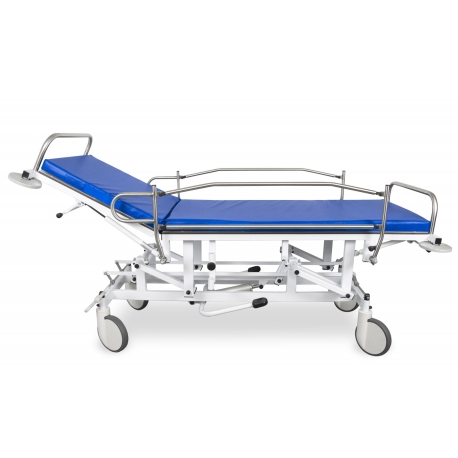 Wyposażenie standardowe:
• podstawa wózka ze stali malowanej farbą proszkową w kolorze białym
• wymienny materac z uchwytami pokryty tapicerką skóropodobną standard line (kolory 1-25)
• podgłówek regulowany za pomocą sprężyny gazowej• regulacja kąta leża (pozycja Trendelenburga)• opuszczane barierki boczne oraz uchwyty do prowadzenia ze stali nierdzewnej
• płyta HPL przezierna dla promieni RTG
• 4 krążki odbojowe w ramie wózka
• hydrauliczna regulacja wysokości za pomocą pedałów nożnych
• system kół jezdnych z centralną blokadą
• uchwyty mocujące złożoną kroplówkę
• koszyk na butlę z tlenem
• koszyk na ubranie
• stojak na kroplówkę (głowica z 2 haczykami)
• wieszak na rolkę z podkładem
• prowadnica na kasetę RTGDługość: 211,5 cmSzerokość: 88 cmWysokość: 64 - 106 cmDopuszczalne obciążenie: 250 kgWaga: 76 kgRegulacja kąta nachylenia leża: 0° - 10°Wymiary leża: 130x63 cmWymiary podgłówka: 63x63 cmKąt nachylenia podgłówka: -25° - 60° (sprężyna gazowa)Średnica kół: 20 cmOdpowiedź: zgodnie z IWSZPakiet nr I: Fotel zabiegowy (4 szt.)  Fotel laryngologiczny sterowany elektrycznie – 1 szt.Czy Zamawiający dopuści do zaoferowania fotel laryngologiczny sterowany elektrycznie wyposażony w podrączki wykonane ze stali malowanej proszkowo (konstrukcja) oraz tapicerowane w kolorze fotela?Odpowiedź: zgodnie z IWSZCzy Zamawiający dopuści do zaoferowania fotel laryngologiczny sterowany elektrycznie z elektryczną regulacją wysokości w zakresie 500-650 mm?Odpowiedź: Tak, Zamawiający dopuszcza.Czy Zamawiający dopuści do zaoferowania fotel laryngologiczny sterowany elektrycznie z podstawą w całości (łącznie z osłoną) wykonaną ze stali malowanej proszkowo                         o wymiarach 930x930mm?Odpowiedź: zgodnie z IWSZCzy Zamawiający dopuści do zaoferowania fotel laryngologiczny sterowany elektrycznie z możliwością rotacji fotela w wymaganym zakresie z możliwością blokady za pomocą dźwigni w podstawie fotela?Odpowiedź: Tak, Zamawiający dopuszcza.Czy Zamawiający dopuści do zaoferowania fotel laryngologiczny sterowany elektrycznie z segmentem pleców regulowany za pomocą sprężyny gazowej w zakresie -50/+950? Odpowiedź: Tak, Zamawiający dopuszcza.Fotel laryngologiczny / okulistyczny – 3 szt.Czy Zamawiający dopuści do zaoferowania fotel laryngologiczny / okulistyczny  wyposażony w podrączki wykonane ze stali malowanej proszkowo (konstrukcja) oraz tapicerowane w kolorze fotela?Odpowiedź: zgodnie z IWSZCzy Zamawiający dopuści do zaoferowania fotel laryngologiczny / okulistyczny                         z podstawą w całości (łącznie z osłoną) wykonaną ze stali malowanej proszkowo                              o wymiarach 930x930mm?Odpowiedź: zgodnie z IWSZCzy Zamawiający dopuści do zaoferowania fotel laryngologiczny / okulistyczny                           z możliwością rotacji fotela w wymaganym zakresie z możliwością blokady za pomocą dźwigni w podstawie fotela?Odpowiedź: Tak, Zamawiający dopuszcza.Czy Zamawiający dopuści do zaoferowania fotel laryngologiczny / okulistyczny                          z segmentem pleców regulowany za pomocą sprężyny gazowej w zakresie -50/+950? Odpowiedź: Tak, Zamawiający dopuszcza.Pakiet nr II: Stół zabiegowy do endoskopii (3 szt.)  Czy Zamawiający dopuści do zaoferowania stół zabiegowy do endoskopii z elektryczną regulacją wysokości w zakresie 500-900 mm?Odpowiedź: zgodnie z IWSZJednocześnie Zamawiający zmienia w pakiecie nr II Stół zabiegowy do endoskopii – 3 szt.Pkt nr 7 Szerokość leża z min 70 cm na min 80 cm.
załączono zmieniony Załącznik nr II – pakiet IIWykonawca zobowiązany jest do naniesienia dokonanych zmian w treści oferty. W razie zaoferowania przedmiotu zamówienia innego niż pierwotnie wyspecyfikowany a dopuszczonego przez Zamawiającego w wyniku wyjaśnień  Wykonawca zobowiązany jest do  zaznaczenia źródła tej zmiany (data odpowiedzi  i ewentualnie nr pytania)